SOIL TESTEXERCISE 1. ANSWER WHAT IS SOIL?WHICH TYPES OF SOIL DO YOU KNOW?EXERCISE 2. LOOK AT THE PICTURE AND WRITE THE CORRECT WORDS FROM THE BOX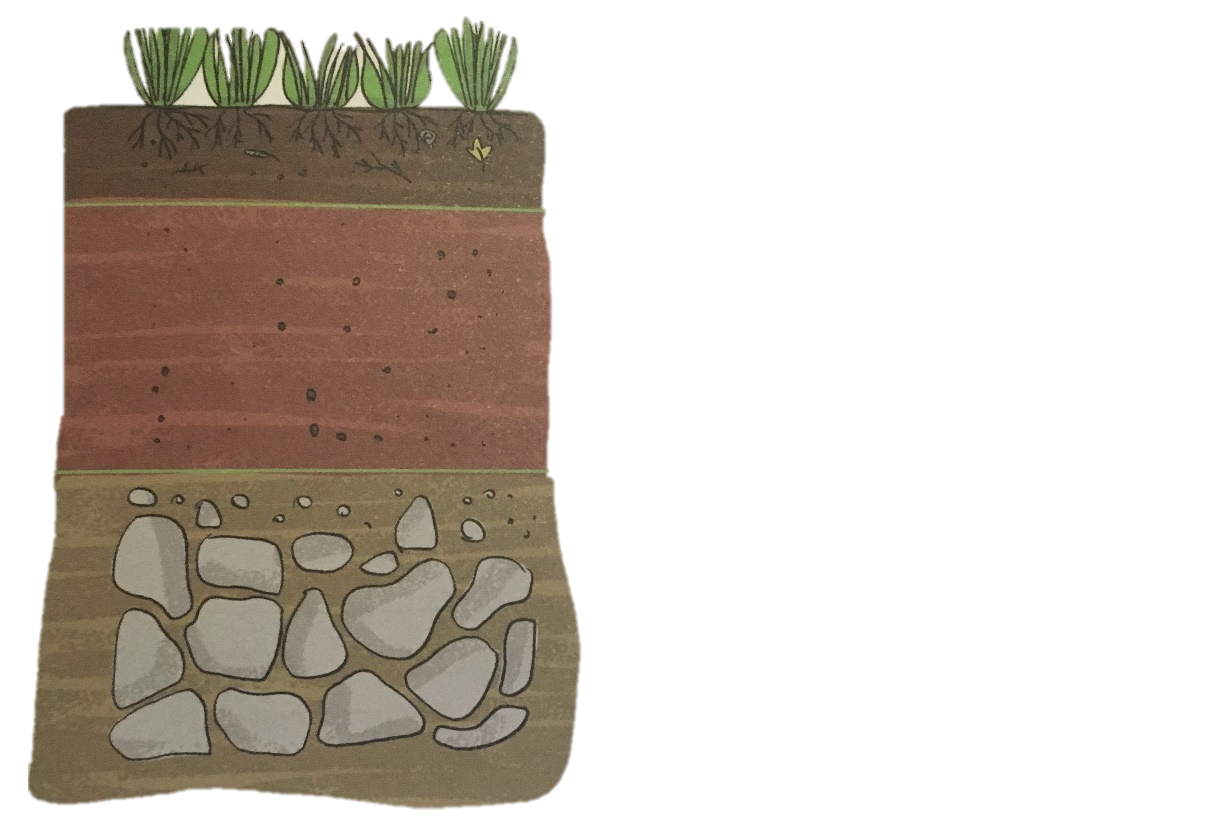 1…………………………………………………….2. ………………………………………………………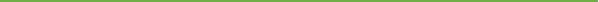 3. ……………………………………………………….EXERCISE 3. TRUE (T) OR FALSE (F)?EXERCISE 4. COMPLETE THE SENTENCES 1) HELP THE PLANET (RECYCLE/RECYCLING)…………………….2) (DON’T/DO)………….LEAVE THE GARBAGE AT THE PARK.3)  ORGANIC MATTER (CAN/CAN’T) ………………..BECOME SOIL4) A NEWSPAPER (TAKE/TAKES)…………………..FROM 3 MONTHS TO 1 YEARS TO BECOME SOIL. 5) THROW GLASS JARS IN THE (BROWN/ GREEN) ………………………………. CONTAINER. EXERCISE 5. REARRANGE THE WORDS TO COMPOSE SENTENCES 1) BACTERIA – INSIDE- COMPOSTER- THE - WASTE – TRANSFORM- ORGANIC - SOIL- INTO.………………………………………………………………………………………………………………………………………….……………2) THERE- IN - WASTE - ARE – PARK- NO-LIVING- THE – AND - LIVING - THINGS - THINGS.……………………………………………………………………………………………………………………………………………………….EXERCISE 6. DISEGNA UN POSTER, DA APPENDERE AL PARCO, CHE CONVINCA ALTRE PERSONE A NON INQUINARE IL SUOLO. BEDROCK-  HUMUS-  TOPSOIL1) HUMUS CONSISTS OF DECOMPOSING ORGANIC MATTERTF2) TOPSOIL IS THE BOTTOM LAYERTF3) BEDROCK IS A SOFT AND VERY FERTILE LAYERTF4) IN SOIL THERE IS WATERTF5) IN SOIL THERE ISN’T AIRTF6) IN SOIL THERE IS BACTERIATF7) A PLATISTIC BOTTLE TAKES 1 MONTH TO DECOMPOSETF